様式第６号（第10条関係）年　　月　　日　（宛先）村上市長　　〒　　　－　　　　　　　　                           　　　 住　　所　　　　　　　　　　　　　　 　 氏　　名　　　　　　　　　　　　　　　　　　　                                電話番号　                              村上市屋根雪下ろし命綱固定アンカー設置補助金実績報告書　　　　　年　　月　　日付け　　第　　　　号で交付決定のありました村上市屋根雪下ろし命綱固定アンカー設置補助金に係る工事が完了したので、下記のとおり報告します。記１　交付決定額（変更交付決定額）　　　金　　　　　　　　　　円２　完了年月日　　　　　　　　　　　年　　　月　　　日３　振込先振込先は、申請者本人名義の口座に限ります。添付書類　　工事写真（補助対象工事の内容が確認できるもの）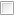 　　補助対象工事に要した経費の領収書の写し金融機関名口座種別（いずれかに○）支店名普通・当座フリガナ口座名義人口座番号